RESUME (CURRICULUM VITAE)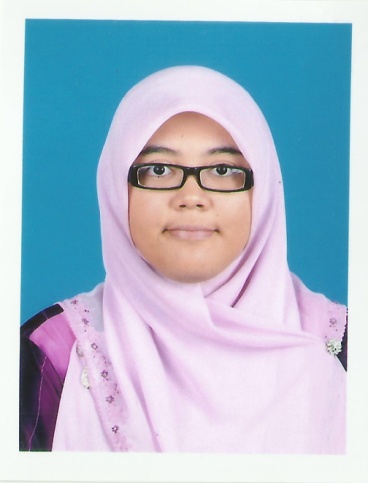 WAN NUR LIYANA BT WAN MUSTAFAADDRESS			: 3007 LORONG SELAMAT, ALUR LINTANG, 22200 BESUT,				TERENGGANUCONTACT NO.		: 014-8329978E-MAIL			: wannurliyanawanmustafa@yahoo.comPERSONAL PARTICULARDATE OF BIRTH	: 14 APRIL 1988PLACE OF BIRTH	: TERENGGANUAGE			: 25 YEARS OLDRACE / RELIGION	: MALAY / ISLAMMARITAL STATUS	: SINGLECAREER OBJECTIVESTO GAIN KNOWLEDGE AND EXPERIENCE THROUGH WORKINGTO BETTER FACILITATE STUDENTS LEARNING IN USING ENGLISH AS A SECOND LANGUAGE EXPECTED SALARYRM 1500- RM 2000EDUCATION BACKGROUND[2008-2013 ]	 - MANAGEMENT AND SCIENCE UNIVERSITY (MSU)		 - BACHELOR IN EDUCATION (TESL)[2006-2008]	 - NEGERI SEMBILAN MATRICULATION COLLEGECGPA : 2.91[2004-2005] - SEK.MEN.KEBTENGKU MAHMUD 2                    - SIJIL PENILAIAN MENENGAH (SPM)                     - SCIENCE STREAM                    - 2A, 3B, 5C (ENGLISH- 1A)TEACHING EXPERINCESTEACHING AS A PRACTICAL TEACHER AT SEK. MEN. KEB. SEKSYEN 7 FOR THREE MONTH  (2012)TEACHING AS A PRACTICAL TEACHER AT SEK. MEN. KEB. BUKIT BESAR FOR THREE MONTH (2013)HAVE A LITTLE EXPERIENCE IN TRANSLATING A FEW DOCUMENTS FROM ENGLISH TO MALAY.LANGUAGE PROFICIENCY(Proficiency: 0 = Poor, 10 = Excellent)IT SKILLS	: MS Office (Word, Excel, Power Point, Publisher, Access)SPECIAL CAPABILITIESI am able to work under stress and I am also a hardworking person. I am a very patient to handle any problematic students in order to develop their knowledge. Besides, I am a very organize person, I always make plans before entering classes to attract their interest in learning. I also don’t mind to work with problematic students. In addition, I am willing to learn new things and gain experiences through it.REFERENCESDOC.NORHISHAM(HEAD OF DEPARTMENT AND MENTOR)FACULTY OF BUSINESS MANAGEMENT AND PROFESSIONAL STUDIES,MANAGEMENT AND SCIENCE UNIVERSITY (MSU),SHAH ALAM, SELANGOR.012-4255212MRS. SHAA’NORLIDA (SUPERVISOR FROM SEK MEN KEB BUKIT BESAR)SEK MEN KEB BUKIT BESAR (SMKBB), KUALA TERENGGANU,013-9225090LANGUAGESPOKENWRITTENENGLISH1010MALAY1010